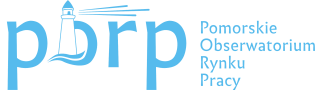     Karta zgłoszenia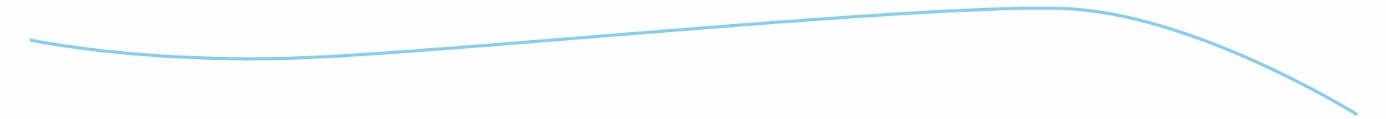 „Pomorskie Obserwatorium Rynku Pracy - od teraźniejszości ku przyszłości”14 grudnia 2016 r. (środa)godz. 10.00-14.00sala im. Lecha Bądkowskiego, Urząd Marszałkowski Województwa Pomorskiego, ul. Okopowa 21/27, 80-810 GdańskSeminarium organizowane przez Wojewódzki Urząd Pracy w Gdańsku
w ramach Pomorskiego Obserwatorium Rynku PracyZgłoszenia prosimy przesłać na adres porp@wup.gdansk.pl w terminie do 09.12.2016 r.Udział w seminarium jest bezpłatny.Organizator nie pokrywa kosztów dojazdu.NAZWISKO I IMIĘNazwa instytucji delegującejStanowiskoNr telefonu (do kontaktu z uczestnikiem)Adres e-mail (do kontaktu z uczestnikiem)